ТЕЛЕФОНЫ ДОВЕРИЯ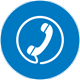 Единый Общероссийский телефон доверия для детей, подростков и их родителей       
8-800-2000-122
Создан для оказания психологической помощи детям, подросткам и их родителям в трудных жизненных ситуациях.
Круглосуточно. Анонимно. БесплатноЛиния помощи «Дети онлайн»
8-800-25-000-15
Всероссийская служба телефонного и онлайн–консультирования для детей и взрослых по проблемам безопасного использования интернета и мобильной связи.
Понедельник–пятница 09:00–18:00.
Анонимно. Бесплатно.РЕГИОНАЛЬНЫЕ СЛУЖБЫ ПОМОЩИ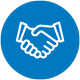 Муниципальное учреждение центр психолого–педагогической, медицинской
и социальной помощи «Доверие», город Ярославль (МУ Центр «Доверие»)
8–800–2000–122
Специалисты центра работают на линии единого общероссийского телефона доверия для детей, подростков и их родителей.
Понедельник–четверг 09:00–17:30, пятница 09:00–16:30. Анонимно. Бесплатно.Муниципальное учреждение центр психолого–педагогической, медицинской
и социальной помощи «Стимул» Тутаевского МР, город Тутаев (МУ Центр «Стимул»)
8 (48533) 2–21–22
Экстренная консультативно–психологическая помощь детям и родителям.
Понедельник–пятница 08:00–17:00. Анонимно. Бесплатно.ГБУЗ ЯО «Ярославская областная наркологическая больница» 
8(4852)72-14-72        
9.00-18.00 (понедельник-пятница)
Медико-психологическая помощь детям и подросткам с проблемами зависимости от психоактивных веществУправление федеральной службы Российской Федерации по контролю за оборотом наркотиков по Ярославской области
8(4852) 21-22-43         
Круглосуточно
Экстренная консультативная помощь по проблемам употребления несовершеннолетними психоактивных веществГУЗ ЯО «Ярославская областная клиническая психиатрическая больница» 
8(4852)30-03-03, 30-75-55       
Круглосуточно
Медико-психологическая помощь